CURSO VIRTUAL DE PALEOGRAFÍA DE LECTURA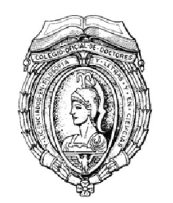 Y TIPOLOGÍAS DOCUMENTALES MODERNAS 10ª EDICIÓNHOJA DE INSCRIPCIÓNNota: Esta solicitud de inscripción debe entregarse o enviarse por e-mail a la Secretaría del CODOLI info@codoli.com acompañada del resguardo del ingreso efectuado en el BANCO POPULAR Nº de cuenta ES13.0075.0010.0406.0087.3454Granada, a         de                           de 2019Registro de entrada______Fdo.Ilustre Colegio Oficial de Doctores y Licenciados en Filosofía y Letras y Ciencias de Granada, Jaén y Almería en cumplimiento de los arts. 7 y 13 del Reglamento Europeo 2016/679 y del art. 6 de la LOPDGDD 3/2018 de Protección de Datos Personales y Garantías de los derechos Digitales, le informa que los datos personales aportados por usted, van a ser almacenados en el Registro de Actividades de Tratamiento como, Formación del Colegio Profesional. La finalidad de éste es poder realizar una eficaz gestión de los servicios prestados a nuestros Colegiados y Clientes en materia de Formación, siendo almacenados dichos datos hasta la finalización de la relación profesional salvo en el caso de aquellos cuyo almacenamiento posterior en el tiempo respondan a obligaciones legales existentes. Dichos datos personales no serán comunicados a países no miembros de la UE, ni cedidos a ningún tipo de organización, ni pública ni privada, salvo a los que por razones de obligaciones legales y para la prestación de los servicios ofertados, así haya que hacerlo. Igualmente se informa de la posibilidad del acceso a la información propia de los Colegiados por parte de los distintos prestadores de servicios del Colegio Profesional, garantizando el máximo nivel de confidencialidad ya regulado. (El Colegio Profesional dispone de toda la información relativa a estos prestadores de servicios, para que pueda ser consultada previa solicitud). Los afectados podrán ejercitar ante el Responsable del Tratamiento o ante su Delegado de Protección de Datos, los derechos de acceso, rectificación, cancelación y portabilidad de sus datos, y la limitación u oposición a su tratamiento, retirar el consentimiento en este documento aceptado e incluso interponer reclamación ante la Agencia Española de Protección de Datos. Nombre y apellidosNombre y apellidosDNI nº DNI nº Nº Colegiado/aDomicilio Domicilio Código postal         PoblaciónProvinciaProvinciaProfesión / Estudios  Profesión / Estudios  Teléfonos Teléfonos e-mail   e-mail   ObservacionesObservacionesPAGO FRACCIONADO: 2 PLAZOSPAGO FRACCIONADO: 2 PLAZOSPAGO FRACCIONADO: 2 PLAZOSPAGO FRACCIONADO: 2 PLAZOSImportante: Señalar (X) la modalidadImportante: Señalar (X) la modalidadPrecio totalPrecio totalPago 1º antes 04/10/2019 Pago 2º antes 19/12/2019Nivel INICIALNivel AVANZADOColegiados/as350€250€   (   )100€  (   )(     )(     )No colegiados/as450€350€   (   )100€  (   )(     )(     )